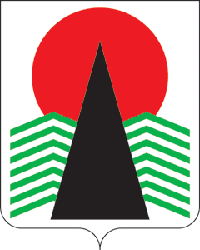 Сельское поселение Сингапай  Нефтеюганский район   Ханты-Мансийский автономный округ - ЮграГЛАВА СЕЛЬСКОГО ПОСЕЛЕНИЯ СИНГАПАЙ
ПОСТАНОВЛЕНИЕО назначении публичных слушаний по внесению изменений в схему теплоснабжения муниципального образования сельское поселение Сингапай на период 2023-2040 годыВ соответствии с Федеральным законом от 06.10.2003 № 131-ФЗ «Об общих принципах организации местного самоуправления в Российской Федерации», Уставом сельского поселения Сингапай, руководствуясь решением Совета депутатов сельского поселения Сингапай от 27.03.2017 № 166 «Об утверждении Порядка организации и проведения публичных слушаний в сельском поселении Сингапай»ПОСТАНОВЛЯЮ:1. Назначить публичные слушания по внесению изменений в схему теплоснабжения муниципального образования сельское поселение Сингапай на период 2023-2040 годы.Место проведения: ДК "Камертон" - Нефтеюганский район, поселок  Сингапай,                                    улица Центральная, дом 31.Дата проведения публичных слушаний - 03.04.2023Время начала публичных слушаний –  в 18-00 часов по местному времени.2. Сформировать рабочую группу по организации и проведению публичных слушаний в следующем составе:Халикова С.Т. – заместитель главы поселенияПрецкайло Н.А. – ведущий специалист администрации  сельского поселения СингапайАлимиева В.В. – депутат Совета депутатов сельского поселения СингапайЗиганчина С.В. – член Общественного совета при главе сельского поселения СингапайБородина В.Ю. - директор МКУ "Управление АХО"3. Настоящее постановление подлежит опубликованию (обнародованию) в бюллетене «Сингапайский вестник».Глава сельского поселения						В.Ю. КуликовПриложение к постановлению главысельского поселения Сингапайот 20.03.2023 № 7АДМИНИСТРАЦИЯ СЕЛЬСКОГО ПОСЕЛЕНИЯ СИНГАПАЙПРОЕКТ ПОСТАНОВЛЕНИЯО внесении изменений в схему теплоснабжения муниципального образования сельское поселение Сингапай на период 2022-2040 годыВ соответствии со статьей 28 Федерального закона от 06 октября 2003 года   №131-ФЗ «Об общих принципах организации местного самоуправления в Российской Федерации», ст. 38 Федерального закона от 07 декабря 2011 года № 416-ФЗ «О водоснабжении и водоотведении», Устава сельского поселения Сингапай, учитывая результат публичных слушаний ПОСТАНОВЛЯЮ: 1. Внести изменения в схему теплоснабжения муниципального образования сельское поселение Сингапай на период 2022-2040 годы изложив приложение к постановлению в новой редакции согласно приложению.2. Настоящее постановление подлежит размещению на официальном сайте органов местного самоуправления сельского поселения Сингапай.3.  Контроль за выполнением постановления оставляю за собой.Глава сельского поселения                                                              В.Ю.КуликовПриложение к проекту постановления администрациисельского поселения СингапайСхема теплоснабжения муниципального образования сельское поселение Сингапай Нефтеюганского района доступна по ссылке: https://singapaj-r86.gosweb.gosuslugi.ru/deyatelnost/napravleniya-deyatelnosti/zhkh/shemy-teplosnabzheniya-vodosnabzheniya-vodootvedeniya/20.03.2023№7